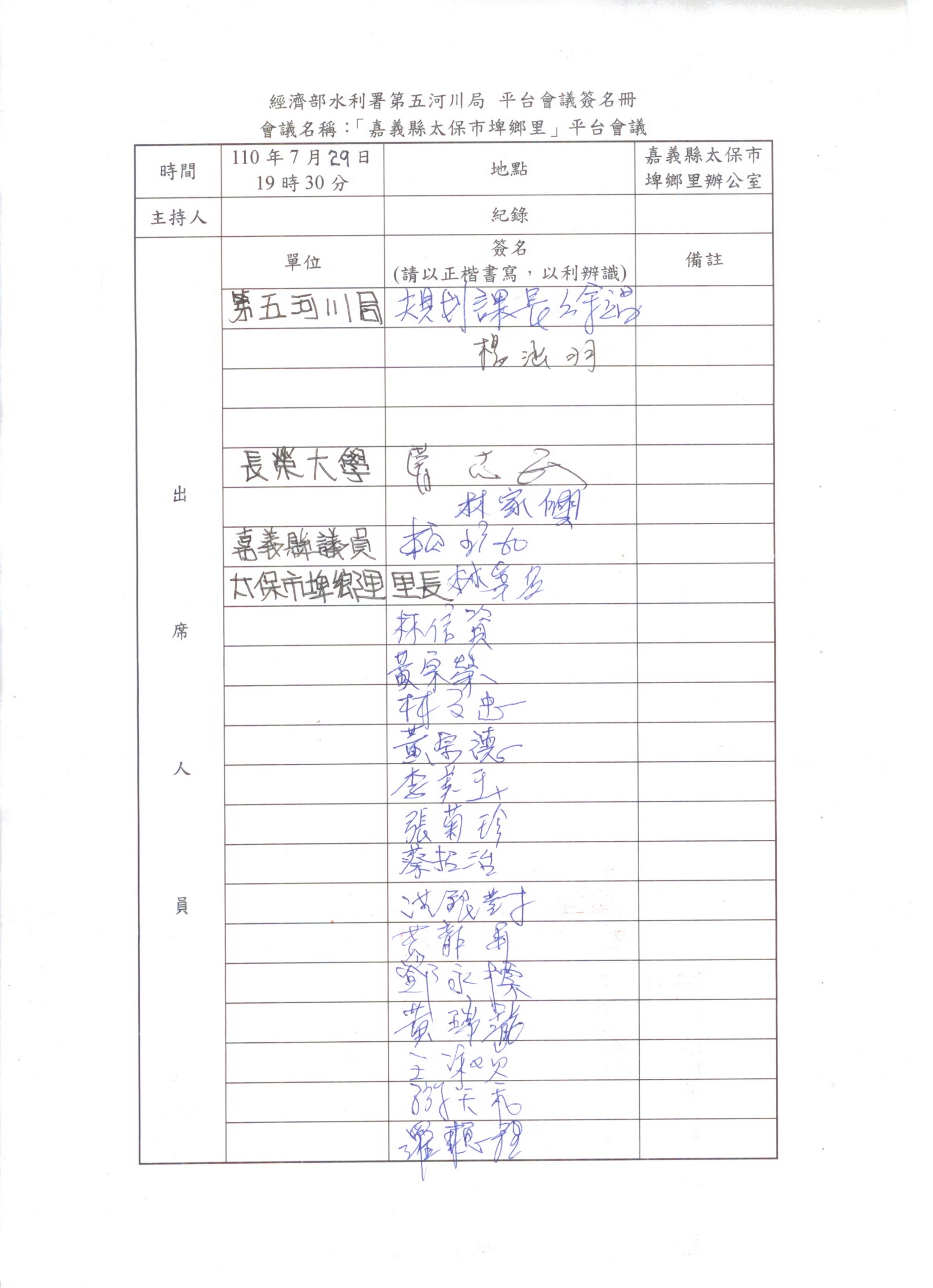 會議單位嘉義縣太保市埤鄉里嘉義縣太保市埤鄉里嘉義縣太保市埤鄉里會議日期2021.07.29訪談時間19:30會議地點埤鄉里社區活動中心埤鄉里社區活動中心埤鄉里社區活動中心會議主持徐課長立昌會議記錄曾仁彥會議內容防疫期間，雖然降為二級警戒，防疫措施還是要確實執行，保護彼此的安全。埤鄉里目前只要降雨量大，則會造成淹水情形發生，埤鄉橋及高速公路涵洞，通洪面積不足，埤麻腳大排連接麻魚寮大排，其排水功能不足，造成回淹，希望能拓寬埤麻腳排水，增加排水能力。埤鄉里東北有貨物轉運中心之開發案，其自身排水亦進入埤麻腳排水系統，希望第五河川局能確實監督其出流管制措施，以免日後成為造成里內淹水的起因。高速公路涵洞相關改善工程已發包，應該可以解決高速公路箱涵橋造成淹水之情勢。在地滯洪為暫時措施，在治理改善工程實施前，應該要施做，先減輕村庄淹水情況，待建工程及改善工程施作後，再提高麻魚寮排水能力，使村庄不至受排水溢堤而淹水。目前規劃之兩處在地滯洪方案，議員、里長與里民一致贊同，希望日後能發揮其功用，避免里內淹水情況再次發生。防疫期間，雖然降為二級警戒，防疫措施還是要確實執行，保護彼此的安全。埤鄉里目前只要降雨量大，則會造成淹水情形發生，埤鄉橋及高速公路涵洞，通洪面積不足，埤麻腳大排連接麻魚寮大排，其排水功能不足，造成回淹，希望能拓寬埤麻腳排水，增加排水能力。埤鄉里東北有貨物轉運中心之開發案，其自身排水亦進入埤麻腳排水系統，希望第五河川局能確實監督其出流管制措施，以免日後成為造成里內淹水的起因。高速公路涵洞相關改善工程已發包，應該可以解決高速公路箱涵橋造成淹水之情勢。在地滯洪為暫時措施，在治理改善工程實施前，應該要施做，先減輕村庄淹水情況，待建工程及改善工程施作後，再提高麻魚寮排水能力，使村庄不至受排水溢堤而淹水。目前規劃之兩處在地滯洪方案，議員、里長與里民一致贊同，希望日後能發揮其功用，避免里內淹水情況再次發生。防疫期間，雖然降為二級警戒，防疫措施還是要確實執行，保護彼此的安全。埤鄉里目前只要降雨量大，則會造成淹水情形發生，埤鄉橋及高速公路涵洞，通洪面積不足，埤麻腳大排連接麻魚寮大排，其排水功能不足，造成回淹，希望能拓寬埤麻腳排水，增加排水能力。埤鄉里東北有貨物轉運中心之開發案，其自身排水亦進入埤麻腳排水系統，希望第五河川局能確實監督其出流管制措施，以免日後成為造成里內淹水的起因。高速公路涵洞相關改善工程已發包，應該可以解決高速公路箱涵橋造成淹水之情勢。在地滯洪為暫時措施，在治理改善工程實施前，應該要施做，先減輕村庄淹水情況，待建工程及改善工程施作後，再提高麻魚寮排水能力，使村庄不至受排水溢堤而淹水。目前規劃之兩處在地滯洪方案，議員、里長與里民一致贊同，希望日後能發揮其功用，避免里內淹水情況再次發生。會議照片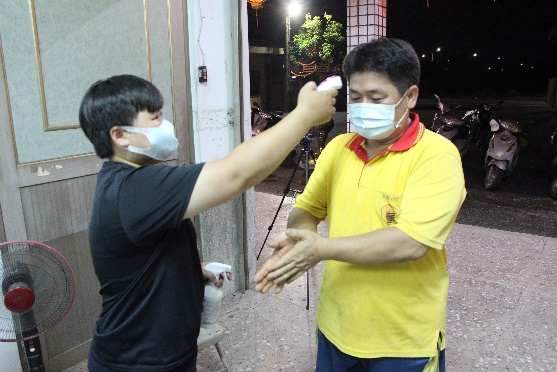 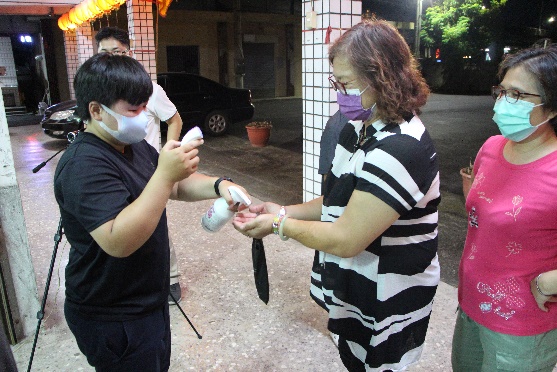 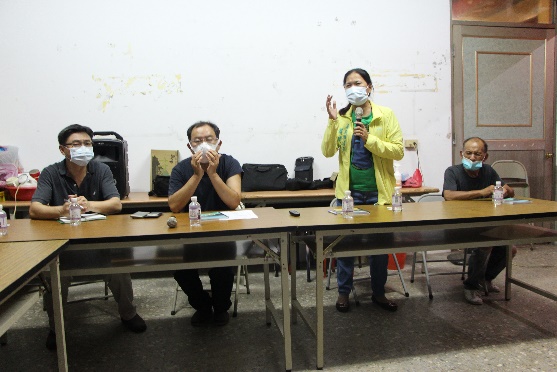 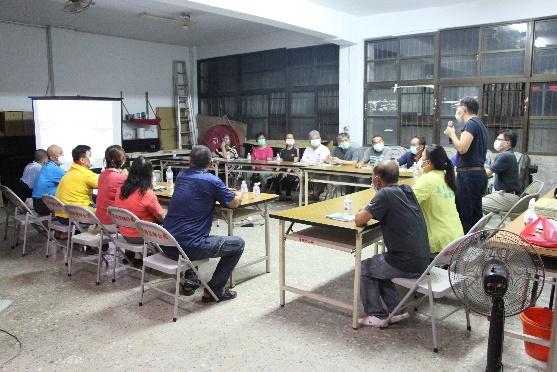 會議照片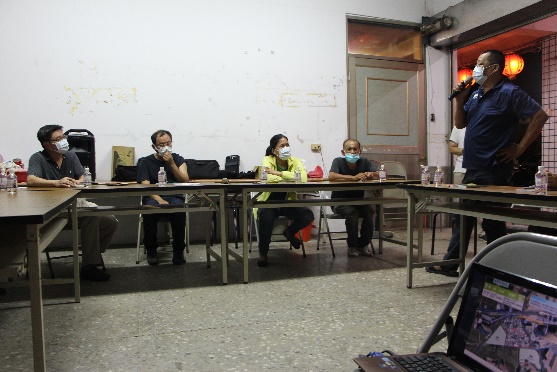 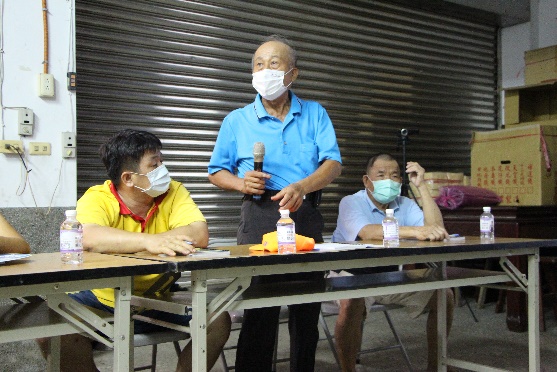 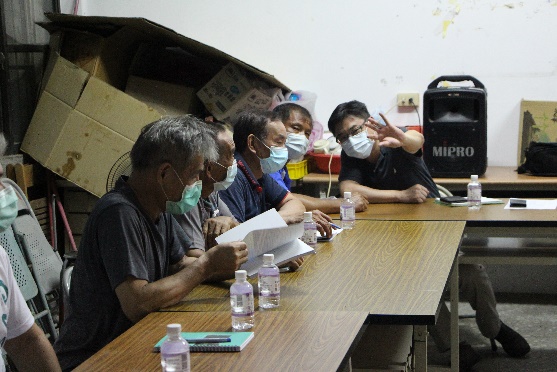 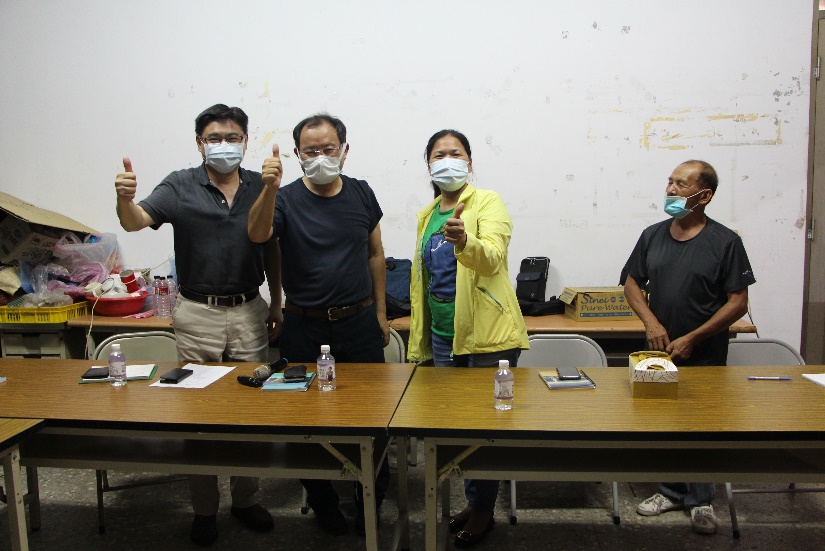 